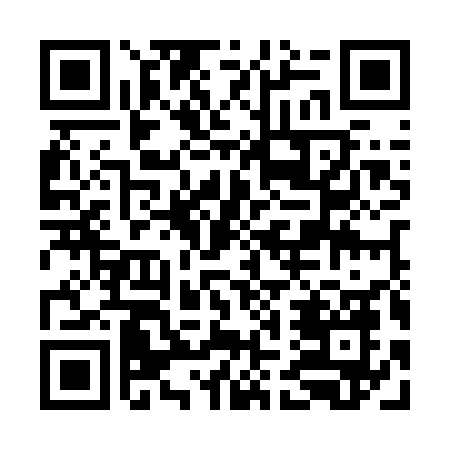 Prayer times for Bella Vista, ParaguayWed 1 May 2024 - Fri 31 May 2024High Latitude Method: NonePrayer Calculation Method: Muslim World LeagueAsar Calculation Method: ShafiPrayer times provided by https://www.salahtimes.comDateDayFajrSunriseDhuhrAsrMaghribIsha1Wed4:486:0711:392:485:116:252Thu4:496:0811:392:475:106:253Fri4:496:0811:392:475:096:244Sat4:506:0911:392:465:096:235Sun4:506:1011:392:465:086:236Mon4:516:1011:392:455:076:227Tue4:516:1111:392:455:066:228Wed4:516:1111:392:445:066:219Thu4:526:1211:392:445:056:2110Fri4:526:1211:392:435:056:2011Sat4:536:1311:392:435:046:2012Sun4:536:1311:392:425:036:1913Mon4:546:1411:392:425:036:1914Tue4:546:1511:392:415:026:1815Wed4:556:1511:392:415:026:1816Thu4:556:1611:392:415:016:1717Fri4:556:1611:392:405:016:1718Sat4:566:1711:392:405:006:1719Sun4:566:1711:392:405:006:1620Mon4:576:1811:392:395:006:1621Tue4:576:1811:392:394:596:1622Wed4:586:1911:392:394:596:1523Thu4:586:1911:392:384:586:1524Fri4:586:2011:392:384:586:1525Sat4:596:2011:392:384:586:1526Sun4:596:2111:392:384:576:1527Mon5:006:2111:392:374:576:1428Tue5:006:2211:402:374:576:1429Wed5:006:2211:402:374:576:1430Thu5:016:2311:402:374:576:1431Fri5:016:2311:402:374:566:14